English:‘The Golden Compass’Below you will find links for  5 online lessons  and tasks that are the beginning of a writing unit that relates to the book we started reading in class last term – ‘Northern Lights’ by P.Pullman.All you will need is a device to watch the videos on and a piece of paper and pen/pencil.Monday: To identify key characters and events in the plot. Click the link to access the lesson: https://classroom.thenational.academy/lessons/to-identify-key-characters-and-events-in-the-plot-71j68c?activity=video&step=1Tuesday: To explore the suffix –ousClick the link to access the lesson:https://classroom.thenational.academy/lessons/to-investigate-the-suffix-ous-ccu3et?activity=video&step=1Wednesday: To explore expanded noun phrasesClick the link to access the lesson:https://classroom.thenational.academy/lessons/to-explore-expanded-noun-phrases-crt3jdThursday: To generate vocabulary to describe a characterClick the link to access the lesson:https://classroom.thenational.academy/lessons/to-generate-vocabulary-to-describe-a-character-c4r6ccFriday : To develop a rich understanding of words associated with runningClick the link to access the lesson: https://classroom.thenational.academy/lessons/to-develop-a-rich-understanding-of-words-associated-with-running-70t3gd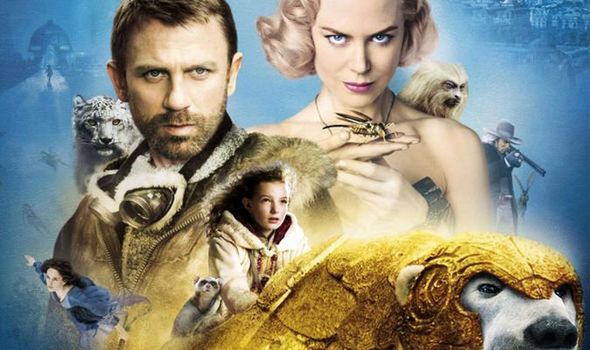 